PERSONAL DEVELOPMENT PLAN TEMPLATE (shortened version) Personal development is not seen as an activity to tick off and go on with the rest of your day/life. It is a continuous process throughout a person’s life. One work on it every day! It is important to take personal development serious as you are the most important person in your own life. Nobody is going to change for you. All that people will do is give you constant verbal and non-verbal feedback on you as a person. It is your decision what you will do with this feedback. You don’t have to be great to get started, but you have to get started to be great ~ Les BrownObtain all the information you need to start with your personal development and follow the above stages to force yourself into action. The next step is to complete your personal development plan (PDP).  As you have all the information you need, it is important to have a personal development plan as to keep you accountable and ensuring you are challenging yourself and rewarding yourself for goal achievement. Take a day to complete your PDP and review it monthly. Complete the following steps: Life InventoryPrepare a life inventory, include the following (take a short moment and complete):Setting my goalsImportant aspects to keep in mind when you formulate goals:Visualise your goal - think positiveSay it out loud and then write it downBe specific and realisticIt must be challengingSet target dates and deadlinesDetermine how you are going to monitor your progress (mentor, self-assessment, manager's role, wife/husband) Write down the obstacles you may face along the wayHow are you going to award yourself?Short-term Goals (max 3 months in advance)Long-term Goals (3 months +)Accountability & Progress Who are my accountability partners as to keep me accountable in achieving my goals? 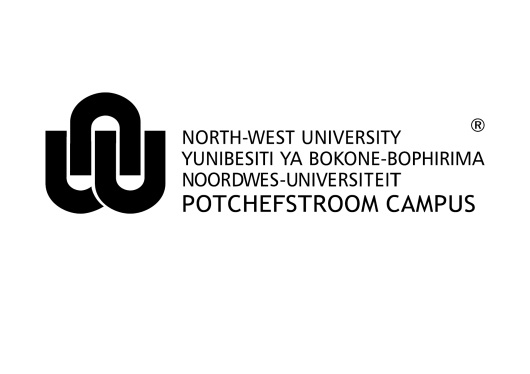 Private Bag X6001 PotchefstroomSouth Africa2520Tel: (018) 299-1777Web: http://www.nwu.ac.za  Life inventoryComplete your ownAny peak experiences you have had in the past yearThings you are good atThings which you do poorlyThings you would like to learn to do wellPeak experiences you would like to haveValues (e.g. power, money etc.) that are important to youTop 5 VIA Strengths Bottom 5 VIA Strengths  What my friends think I am good at & not so good atGoalsSteps I need to takeObstaclesBy when?Rewards1.2.3. 4. GoalsSteps I need to takeObstaclesBy when?Rewards1.2.3. 4. Accountability partner(s)My expectation of them (what I want them to do)How I am going to show my appreciation to them